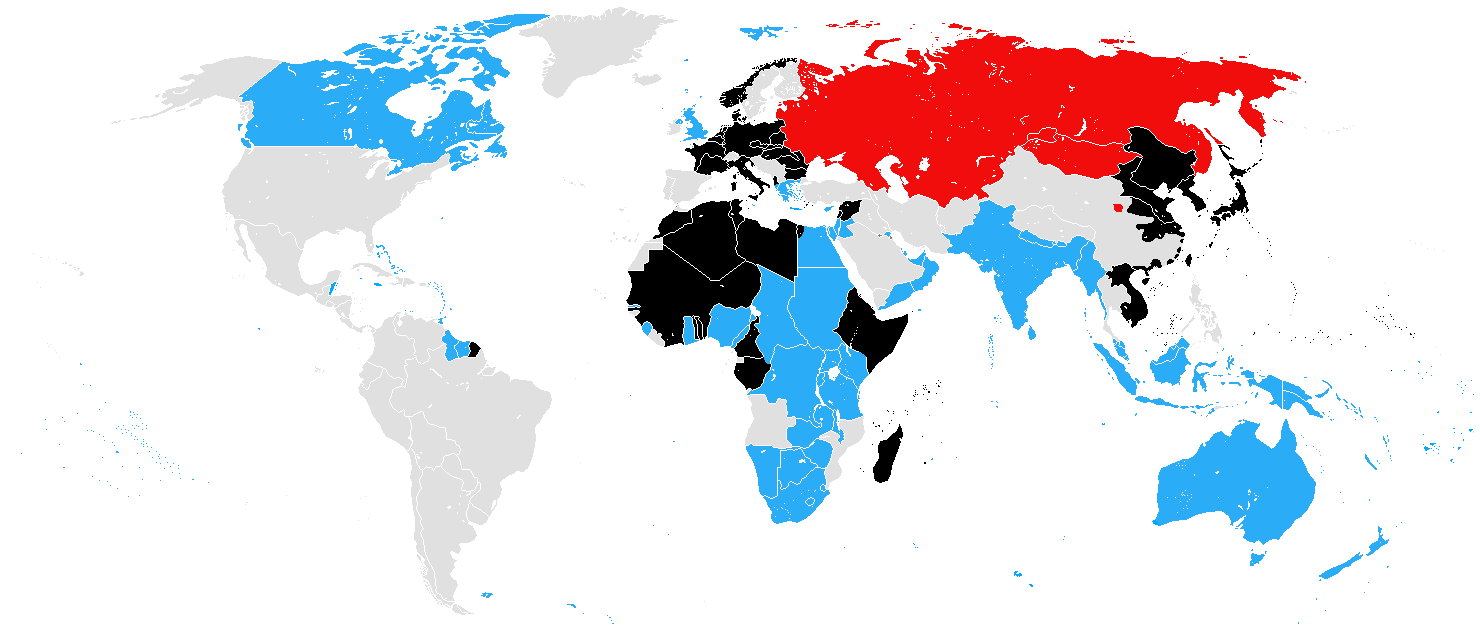 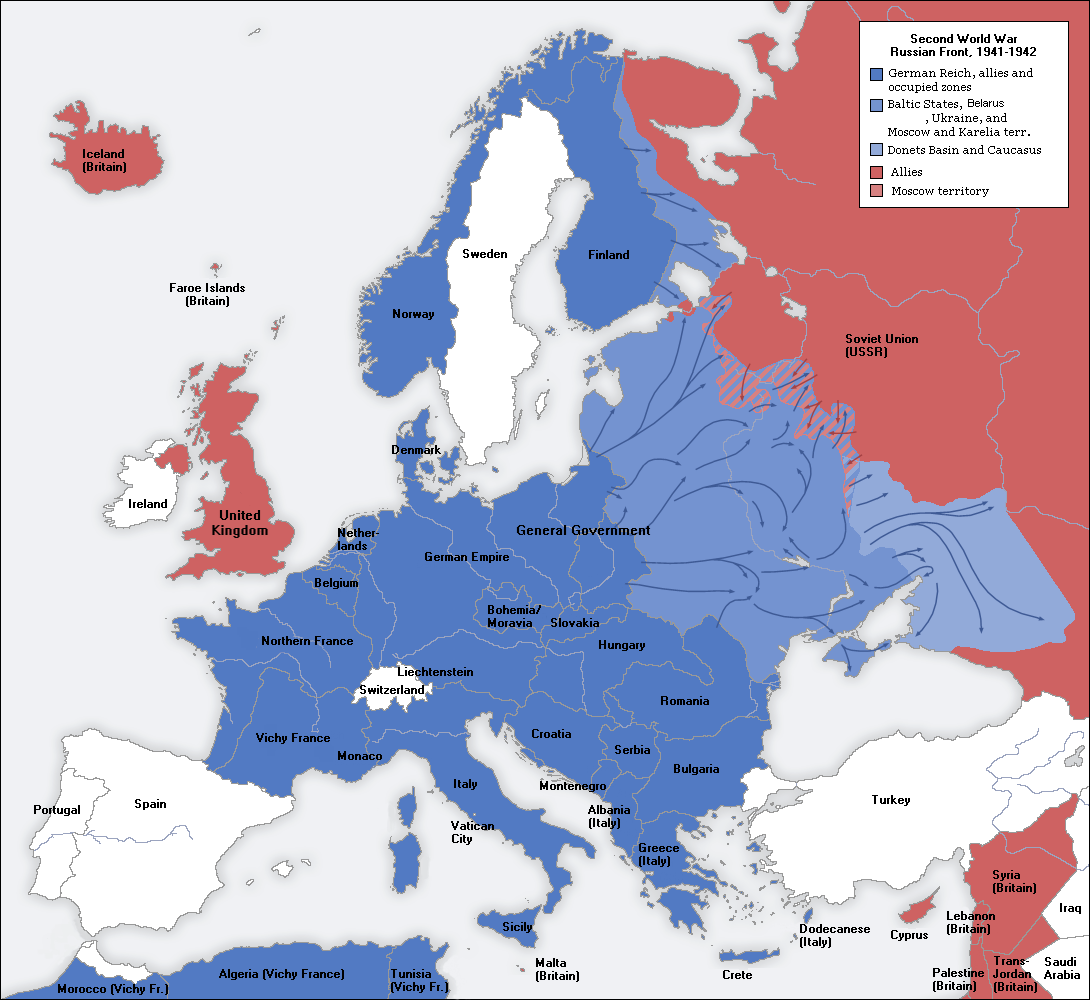 From Wikipedia